УМСТВЕННО ОТСТАЛЫЕ ДЕТИ: ИНФОРМАЦИЯ ДЛЯ РОДИТЕЛЕЙ     Умственная отсталость характеризуется слабоумием, которое носит врожденный или приобретенный на протяжении первых трех лет жизни характер. Проявляется в недоразвитии психики с ведущими интеллектуальными нарушениями и сложностями процесса адаптации в социуме. 
      
     Это нарушение является необратимым. 
      
     Умственная отсталость представляет собой патологическое состояние без болезненных проявлений, а также результат воздействия определенных вредных факторов. 
      
     Малыш с таким нарушением развивается только в сильно ограниченных пределах собственных возможностей. 
     Адаптация в социуме и развитие ребенка-олигофрена в целом зависит от процесса его обучения и воспитания. Такие малыши с достаточным успехом овладевают основными действиями (чаще трудового характера) только в ходе обучения. 
     Способов лечения умственной отсталости не существует. Впрочем, как и не создано препаратов для развития и повышения интеллекта.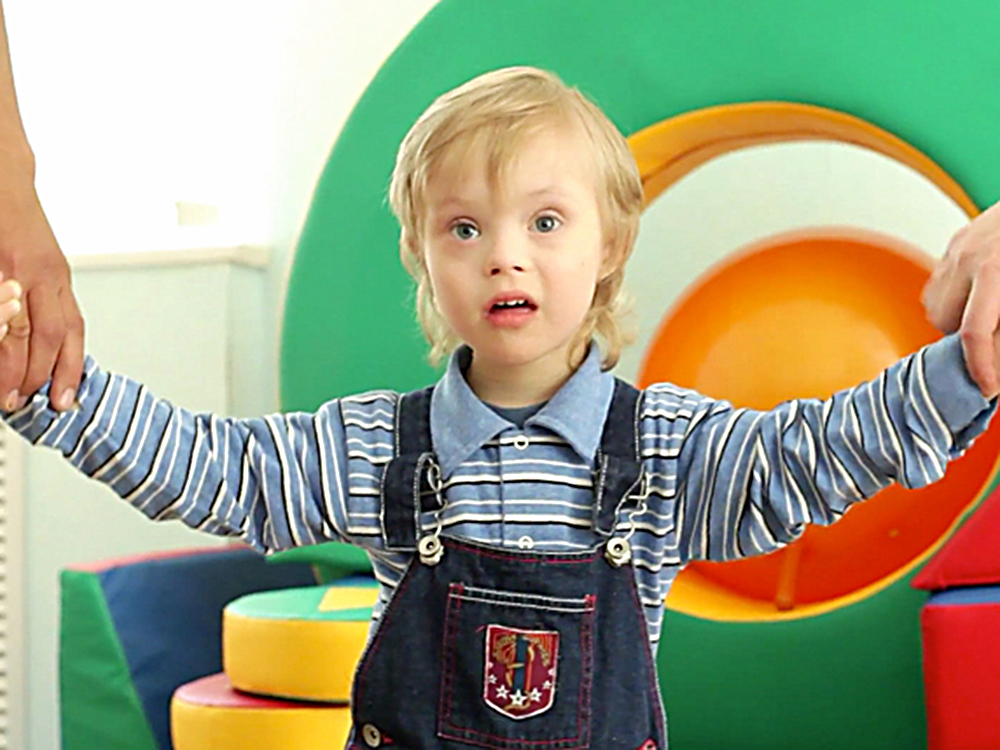 ОСНОВНЫЕ ПРИЧИНЫ УМСТВЕННОЙ ОТСТАЛОСТИ У МАЛЫШЕЙ:     Умственная отсталость может быть как врожденной, так и приобретенной (деменция). 
      
     Причины врожденных нарушений в головном мозге ребенка: 
      
     • Разные виды травм, материнский алкоголизм; 
     • Внутриутробное инфицирование; 
     • Нарушения гормонального фона у будущей мамы (щитовидная железа); 
     • Резус-конфликт между кровью матери и будущего малыша; 
     • Наследственность. 
      
     Причины приобретенных нарушений в головном мозге: 
      
     • Родовые травмы, осложненное течение периода перед самими родами; 
     • Асфиксия и кислородное голодание головного мозга (гипоксия) у ребенка в процессе родов; 
     • Инфекционные заболевания ребенка на протяжении первых 12 месяцев после рождения (краснуха, корь, менингит, грипп, полиомиелит, энцефалит); 
     • Плохие условия семейного воспитания. 
      
     Если умственная отсталость имеется у обоих родителей, то в 42% случаев у них рождается малыш с таким же диагнозом. Если же такое нарушение отмечается только у одного родителя, то вероятность появления умственно отсталого малыша составляет около 20%. У абсолютно нормальных родителей дети с умственной отсталостью рождаются в 1% случаев.ХАРАКТЕРНЫЕ ЧЕРТЫ УМСТВЕННО ОТСТАЛЫХ ДЕТЕЙ:     • Бедный словарный запас; 
     • Неправильная речь; 
     • Слишком замедленная память. Малыш очень быстро забывает; 
     • Развитие мышления ребенка находится на очень низком уровне; 
     • Частая смена настроения; 
     • Низкий уровень интереса ко всему, что окружает малыша; 
     • Отсутствие навыков общения. Малыш не нуждается в контакте и общении с посторонними; 
     • Излишняя раздражительность, нервозность, резкость в поведении ребенка; 
     • Малыш очень ограниченно проявляется свои чувства; 
     • Вялость, пассивность; 
     • Отсутствие реакции на появление мамы; 
     • Малыш не фиксирует взгляд на определенном предмете; 
     • Плаксивость; 
     • Ребенок поздно начинает удерживать головку, сидеть и ходить; 
     • Ребенка не интересуют игрушки. Он бросает и ломает их; 
     • Нарушение координации движений, неустойчивая походка.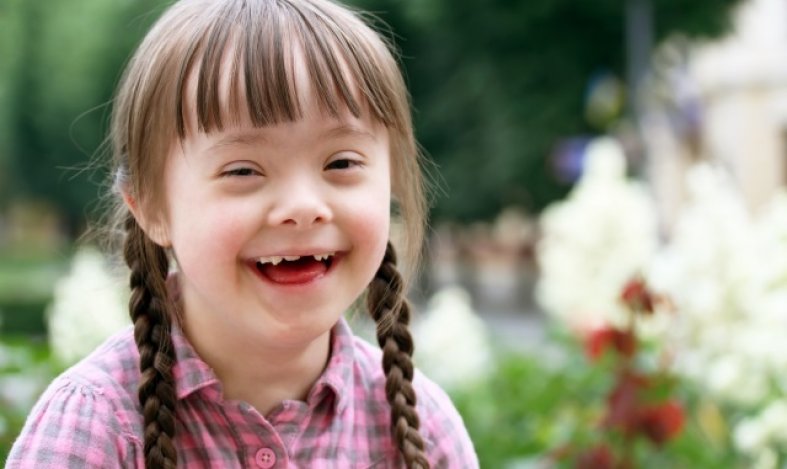 СТЕПЕНИ УМСТВЕННОЙ ОТСТАЛОСТИ:     1. Дебильность – это начальная степень умственной отсталости; 
     2. Имбецильность – глубокие нарушения умственного развития; 
     3. Идиотия – крайне высокий уровень умственной отсталости.РОДИТЕЛИ И РАЗВИТИЕ УМСТВЕННО ОТСТАЛЫХ МАЛЫШЕЙ:     Если малыш, у которого имеются признаки умственной отсталости, не будет вступать в контакт с ровесниками и взрослыми, то это отразится на его адаптации в обществе. При правильном воспитании и развитии таких детей значительно улучшается уровень их развития и речи. 
     Умственно отсталые дети очень плохо понимают, что им говорят. Поэтому зачастую при общении с ними родители используют крик, грубое обращение и избиение. Это сильно усугубляет имеющуюся неполноценность малыша, а также способствует появлению обиды и страха. 
     Случаются и варианты гиперопеки. В таком случае родители все сами делают за ребенка. Иногда встречаются семьи, в которых вовсе не занимаются детьми. 
      
     Семья играет важнейшую роль в процессе развития и воспитания умственно отсталых малышей! Чем раньше начать заниматься с такими детьми, тем меньше будет его отставание в более старшем возрасте.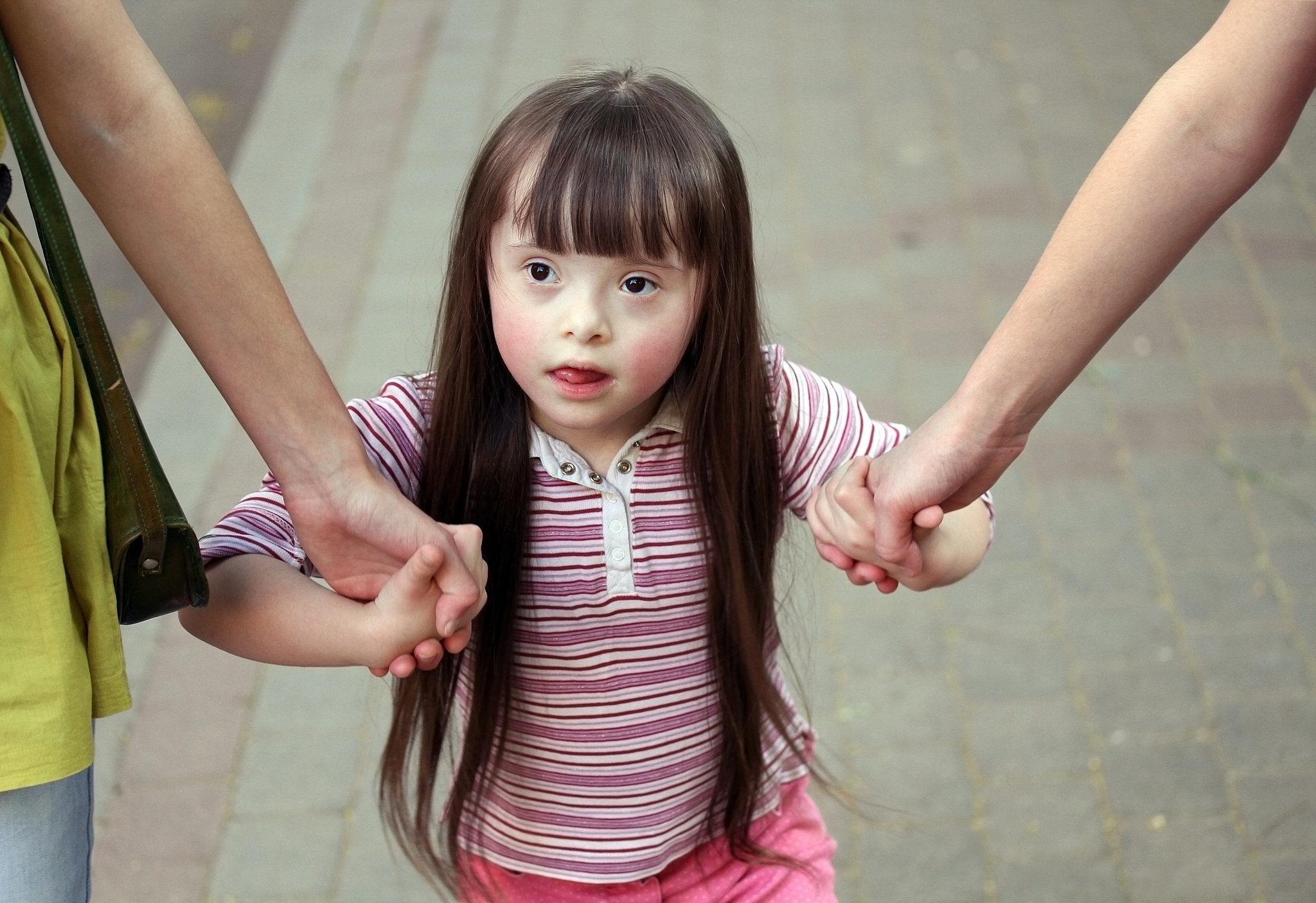 КАК РАЗВИВАТЬ УМСТВЕННО ОТСТАЛОГО РЕБЕНКА ПРАВИЛЬНО:     Простые рекомендации, которые позволят родителям грамотно подойти к вопросам воспитания и развития малышей с умственной отсталостью: 
     • Взрослые должны называть все предметы, которые окружают малыша, а также все выполняемые действия; 
     • Называйте цвета предметов, которые кроха видит и использует в повседневной жизни; 
     • Называйте животных, здания, средства передвижения, которые встречаются во время прогулки; 
     • Привлекайте малыша к выполнению трудовых поручений; 
     • Рассказывайте о том, что употребляется в пищу; 
     • Учите ребенка рассказывать окружающим о то, что он делает (гуляет, трудится, учится); 
     • Формируйте у малыша положительную самооценку; 
     • Во время общения вызывайте положительные эмоции; 
     • Максимальное внимание уделяйте телесному контакту с малышом; 
     • Расширяйте круг общения; 
     • Учите малыша рассматривать предметы, сравнивать их, ориентироваться на местности; 
     • Учите кроху определять время года, суток и погодные явления; 
     • Рассказывайте ребенку о членах его семьи; 
     • Совместно рассматривайте книги и иллюстрации; 
     • Развивайте такие умения, как рисование, лепка, вырезание; 
     • Учите малыша действовать по словесной инструкции взрослых; 
     • Не предъявляйте к ребенку повышенные требования.ГДЕ ОБУЧАЮТСЯ УМСТВЕННО ОТСТАЛЫЕ ДЕТИ?:     Рекомендации о форме обучения умственно отсталого ребенка дает психолого-медико- педагогическая консультация на основе о его обследования и изучения документации. Обследование проводится психологом, логопедом, врачом, педагогом в присутствии родителей. Комиссия решает, какое образовательное учреждение необходимо посещать этому ребенку. 
      
     Будущее малыша с такими нарушениями во многом зависит от адаптации в социальной среде. Старайтесь сделать все, чтобы он привык жить среди других людей, овладел навыками общения и умел просить о помощи.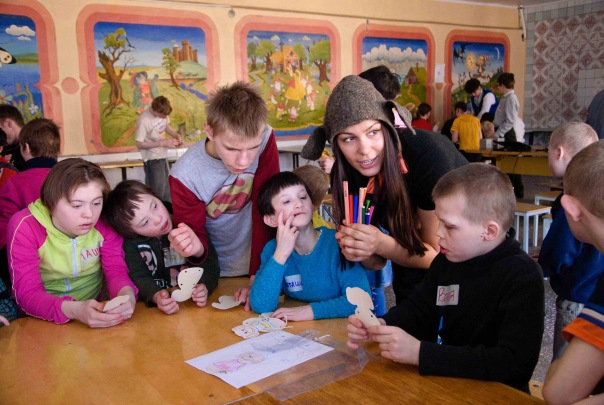 